		Landskrona den 19 juni 2019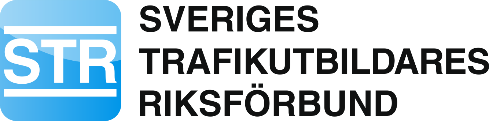 PRESSMEDDELANDE                                         	Succé för STR:s körkortssajt – dubblerat antal besökare på 6 månaderAtt ta körkort är en betydelsefull investering och det är viktigt att redan från början hamna hos en seriös trafikutbildare. 
För att bättre nå ut med information till blivande körkortstagare har därför Sveriges Trafikutbildares Riksförbund gett kommunikationsbyrån Identitet i uppdrag att öka besökstrafiken till STR:s webbplats korkort.nu. Efter bara sex månader visar statistiken att besökare stannar betydligt längre och att antalet besökare har gått upp med över 110 procent.Bakom webbplatsen korkort.nu står STR tillsammans med de trafikutbildare som är organisationens medlemsföretag. Sidans syfte är att ge svar på frågor och erbjuda information kring det mesta som rör körkort och förarbevis. – För oss är det viktigt att lyfta fram seriös trafikutbildning och att verkligen kunna nå ut till konsumenter, säger Håkan Björklund, vd på STR Service AB och fortsätter:– Inte minst blir det tydligt när vi kontaktas av körkortstagare som på något sätt råkat illa ut i händerna på oseriös verksamhet utan tillstånd och garantier. Så att se dessa resultat vad gäller sajten redan efter ett halvår var mycket glädjande.När kommunikationsbyrån Identitet förra sommaren fick i uppdrag att locka fler besökare webbplatsen Korkort.nu stod det efter analysarbetet klart att sökningar av information på Google var centralt.– Runt 90 procent kom till webbplatsen efter att sökt information på Google. Lösningen var därför att sätta upp en sidstruktur på webbplatsen med fokus på ett antal utvalda sökord, och att allt innehåll producerades utifrån de sökningar som målgruppen gör, säger Magnus Teander, vd på Identitet och ansvarig strateg i uppdraget.Resultaten blev en webbplats utformad efter mottagarens informationsbehov. Strategin har varit framgångsrik. Redan efter sex månader är årsmålet överträffat och antalet besökare har ökat med över 110 procent – och fortsätter öka. Rankingen på Google har gått upp – korkort.nu ligger i början av juni etta på 38 olika sökord – samtidigt som besökarna stannar 30% längre på korkort.nu.Nu pågår ett löpande utvecklingsarbete med sökordsoptimering och innehåll för att både behålla engagemanget på sidan och utveckla det vidare.– Förr kunde man producera en webbplats och sedan var man klar. I dag börjar arbetet när webbplatsen är på plats. Konkurrensen är hårdare online i dag, det krävs att du som företag engagerar dig i webbplatsens innehåll. Men du behöver inte vara störst för att lyckas, du behöver jobba lite smartare utifrån dina förutsättningar, det är det vi är bra på att hjälpa våra kunder med, säger Magnus Teander. För mer information:Håkan Björklund, vd, Sveriges Trafikutbildares Riksförbund, 0736–204 911Magnus Teander, vd, Identitet Kommunikation, 0733-125 232, magnus.t@identitet.sehttps://www.korkort.nuSveriges Trafikutbildares Riksförbund, STR, är en organisation för företag som bedriver tillståndspliktig förarutbildning.STR:s medlemsföretag bedriver drygt 750 utbildningsverksamheter över landet som sysselsätter nästan 3 000 lärare. Utbildningsföretagen erbjuder utbildning av förare i trafiksäkert och miljöanpassat körsätt på bil, buss, lastbil, tvåhjuling och terrängfordon. Varje år utbildar man drygt 185 000 körkortstagare och 50 000 yrkesförare. Förbundet har en rikstäckande reklamationsgaranti för alla STR-elever.Sveriges Trafikutbildares Riksförbund Järvgatan 4, 261 44 LANDSKRONA Tel: 0418-40 10 00 • Fax: 0418-132 50 , epost: info@str.se • www.str.se